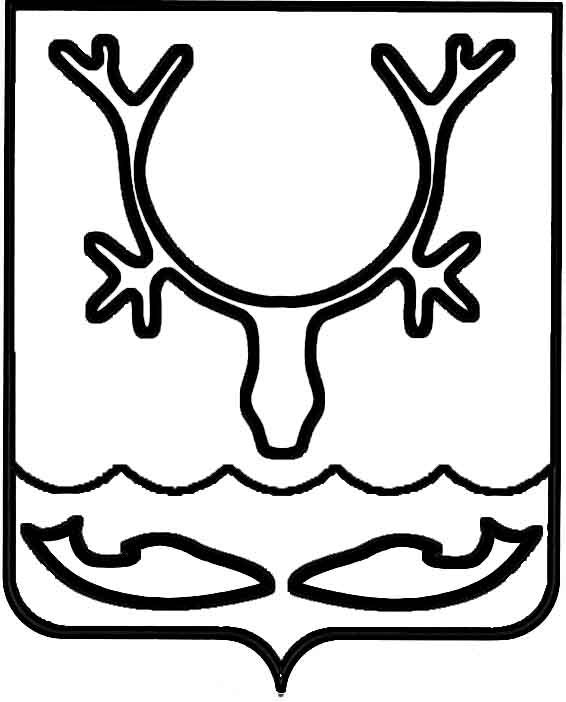 Администрация муниципального образования
"Городской округ "Город Нарьян-Мар"ПОСТАНОВЛЕНИЕОб окончании отопительного сезона 2020-2021 годовВ связи с установлением устойчивых положительных температур наружного воздуха, руководствуясь Правилами предоставления коммунальных услуг собственникам и пользователям помещений в многоквартирных домах и жилых домов, утвержденными Постановлением Правительства Российской Федерации от 06.05.2011 № 354, Администрация муниципального образования "Городской округ "Город Нарьян-Мар"П О С Т А Н О В Л Я Е Т:Завершить отопительный сезон 2020-2021 годов на территории муниципального образования "Городской округ "Город Нарьян-Мар" с 15.06.2021.Контроль за исполнением настоящего постановления возложить на первого заместителя главы Администрации МО "Городской округ "Город Нарьян-Мар".Настоящее постановление вступает в силу со дня его подписания.15.06.2021№779Глава города Нарьян-Мара О.О. Белак